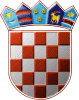         REPUBLIKA HRVATSKAOSJEČKO-BARANJSKA ŽUPANIJA
KLASA: 601-02/23-05/2URBROJ: 2158-109-02-23-2Ernestinovo, 26. siječnja 2023. g.Na temelju članka 48. stavka 4. Zakona o predškolskom odgoju i obrazovanju („Narodne novine“ br. 10/97, 107/07, 94/13, 98/19 i 57/22), Upravno vijeće DV Ogledalce na svojoj 35. sjednici održanoj dana 26. siječnja 2023.  godine donijelo jeODLUKUo iznosu ekonomske cijene Dječjeg vrtića Ogledalce ErnestinovoČlanak 1.Ekonomsku cijenu redovitog programa predškolskog odgoja Vrtića utvrdilo je Općinsko vijeće Općine Ernestinovo, na prijedlog Upravnog vijeća DV Ogledalce.Članak 2.Upravno vijeće DV Ogledalce donosi Odluku da ekonomska cijena usluga Dječjeg vrtića „Ogledalce“ Ernestinovo za 2023. godinu iznosi mjesečno po jednom djetetu kako slijedi: za redoviti jaslički cjelodnevni program – 250,00 EURza redoviti vrtićki cjelodnevni program -  225,00 EURza redoviti poludnevni vrtićki program s ručkom – 212,00 EURza redoviti poludnevni vrtićki program bez ručka – 200,00 EURa obuhvaća troškove utvrđene Državnim pedagoškim standardom predškolskog odgoja i obrazovanja, odnosno troškove: izdatka za radnike, prehranu djece, uvjete boravka djece, nabavu namještaja i opreme i nabavu sitnog inventara, a na temelju obračunske kalkulacije stvarnih troškova i broja djece.Članak 3.Na ovu Odluku o iznosu ekonomske cijene Dječjeg vrtića Ogledalce Ernestinovo za 2023. godinu Općinsko vijeće Općine Ernestinovo dalo je suglasnost Odlukom  KLASA: 601-02/23-02/1, URBROJ:2158-19-01-23-1  , od 24. siječnja 2023. godine.PREDSJEDNIKUPRAVNOG VIJEĆA DV OGLEDALCE                                                                                                                 Damir Matković, mag., iur., v.r.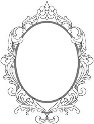 DJEČJI VRTIĆ OGLEDALCEERNESTINOVO